Mercoledì 7 febbraio 2018 dalle ore 19.00al Ristorante Cereda di Sementinasi terrà la grande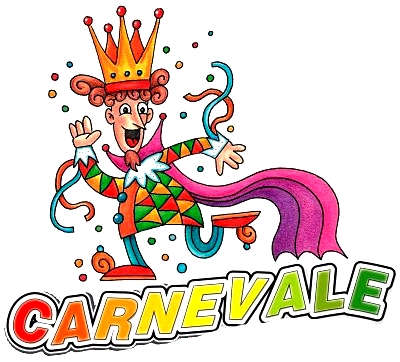 Festa di Carnevale 
del GSIB animata dal nostro affezionato musicista Fabioche ci farà vivere una serata indimenticabile
                   con balli e musica per tutti i gusti.Quest'anno verrà consegnato il 
Premio alla maschera più originale!
Vi aspettiamo quindi tutti in costume!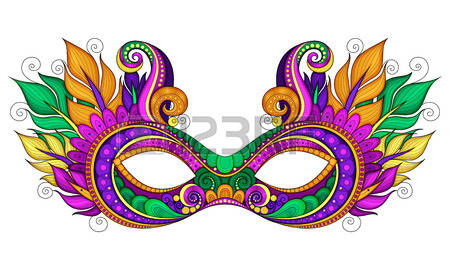 La cena è gratuita per i monitori e gli atleti. Per tutti
gli altri il costo è di fr. 20.-- (acqua compresa).Per questioni organizzative conferma la tua presenza e quella dei tuoi accompagnatori a Vittoria, telefonando ai numeri 079/192 35 88 o 091/825 71 30 
entro e non oltre il 2 febbraio 2018 o per mail 
info@gsib-bellinzonese.ch.A presto e non mancare a questa fantastica festa!Responsabile attività ricreative GSIB Vittoria Franchini